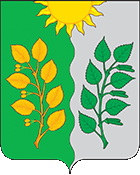 СОБРАНИЕ ПРЕДСТАВИТЕЛЕЙ СЕЛЬСКОГО ПОСЕЛЕНИЯ Сухая Вязовка муниципального района Волжский Самарской области ЧЕТВЁРТОГО  созываРЕШЕНИЕот 05.10.2022 № 28О внесении изменений в Правила землепользования и застройки сельского поселения Сухая Вязовка муниципального района Волжский Самарской областиВ соответствии со статьей 33 Градостроительного кодекса Российской Федерации, пунктом 20 части 1 статьи 14 Федерального закона от 06.10.2003 № 131-ФЗ «Об общих принципах организации местного самоуправления в Российской Федерации», Собрание представителей сельского поселения Сухая Вязовка муниципального района Волжский Самарской области РЕШИЛО:1.Внести в статью 25 Правил землепользования и застройки сельского поселения Сухая Вязовка муниципального района Волжский Самарской области, утвержденные Собранием представителей сельского поселения Сухая Вязовка муниципального района Волжский Самарской области от 25.12.2013 № 71/28 (далее по тексту – Правила) следующее изменение:перечень условных видов разрешенного использования земельных участков и объектов капитального строительства территориальной зоны «Сх3 Зона огородничества и садоводства» дополнить видом разрешенного использования с кодом (числовым обозначением) 2.2 следующего содержания:2.Опубликовать настоящее Решение на официальном сайте Администрации сельского поселения Сухая Вязовка.3.Настоящее Решение вступает в силу со дня его подписания.Председатель Собрания представителейсельского поселения Сухая Вязовкамуниципального района Волжский                                   Самарской области                                                                         Н.А. ГанусевичГлава сельского поселения Сухая Вязовкамуниципального района Волжский                                   Самарской области                                                                             С.А. Петрова№ п/пНаименование ВРИСодержание ВРИКод ВРИСх3Вспомогательные ВРИ, применяемых к соответствующему основному/условному ВРИ,  код ВРИ23Для ведения личного подсобного хозяйства (приусадебный земельный участок)Размещение жилого дома, указанного в описании вида разрешенного использования с кодом 2.1;производство сельскохозяйственной продукции;размещение гаража и иных вспомогательных сооружений;содержание сельскохозяйственных животных2.2УВХранение автотранспорта 2.7.1